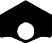 X 	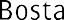 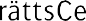 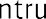 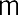 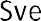 